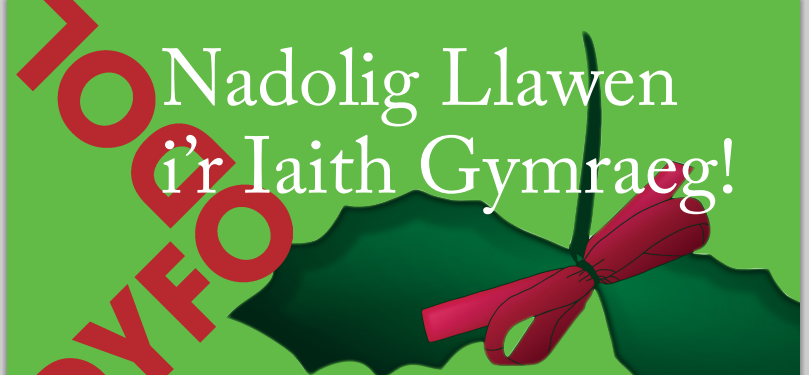 ANRHEG I'R IAITHYdych chi’n dal i chwilio am yr anrheg Nadolig berffaith?
Ddim yn gwybod beth i’w roi i ffrind neu aelod o’r teulu?
Beth am aelodaeth neu gyfraniad at waith Dyfodol i’r Iaith yn anrheg iddynt?Nid yn unig yn anrheg i’w rhoi ond hefyd yn anrheg a fydd yn cyfrannu’n gadarnhaol at lewyrch y Gymraeg.  Wrth roi cyfraniad fe gewch gerdyn Nadolig pwrpasol i’w gyflwyno   i gydnabod y cyfraniad a danfonir manylion a diweddariad rheolaidd am ein gwaith yn ystod y flwyddyn.
Hyd yma, rydym wedi llwyddo i gyflawni llawer gydag adnoddau prin, ac ymysg y meysydd sydd wedi dechrau ymateb i’n syniadau mae Cynllunio a’r Gymraeg a Chynaliadwyedd, Addysg, y Gymraeg yn y Gwasanaeth Iechyd, Darlledu, Cymraeg i Oedolion a hefyd datblygiadau yn Sir Gâr a Gwynedd. Yn ddiweddar, daeth arian i Gymraeg i Oedolion ac i greu Asiantaeth Iaith yn sgil ein pwyso. Dyma symud i’r cyfeiriad iawn.Dydy cynnal a chryfhau hyn ddim yn bosibl heb gefnogaeth ariannol ychwanegol a’n nod yw cael swyddogion amser llawn i wneud y gwaith lobïo’n effeithiol a pharhaus. Trwy gynyddu incwm gallwn ni wneud hyn. Hyn fydd yn rhoi modd i ni weithredu’n fwy effeithiol eto ac fe all eich rhodd chi wneud gwahaniaeth i’r gwaith allweddol yma.Os ydych yn dymuno prynu  ‘Anrheg i’r Iaith’  at ein gwaith, cwblhewch y ffurflen trosodd a’i dychwelyd at: Meinir James, Swyddog Datblygu Dyfodol i’r Iaith, Ochr y Cwm, Croesyceiliog, Caerfyrddin SA32 8DS erbyn 16eg Rhagfyr  i sicrhau bod eich cerdyn Nadolig yn cyrraedd mewn da bryd. ANRHEG I'R IAITHEnw’r rhoddwr ..........................................................................Cyfeiriad y rhoddwr .......................................................................................................................................................................Côd Post ............................  Rhif ffôn ......................................Dymunaf archebu .......................... ‘Anrheg i’r Iaith’ gwerth £.................ac amgaeaf siec yn daladwy i ‘Dyfodol i’r Iaith Cyf’.(Cysylltwch â meinir@dyfodol.net os ydych am drefnu taliad ar-lein) Croesawn pob cyfraniad a bydd swm o £120 neu fwy (£25 i’r di-gyflog/fyfyrwyr/derbynwyr budd-daliadau) yn dâl aelodaeth blynyddol gan roi hawl i ddylanwadu a phleidleisio ar bolisïau’r mudiad. Nodwch isod os ydych am i Dyfodol i ddanfon y cerdyn Nadolig ar eich rhan (ticiwch y blwch priodol):Dymunaf i Dyfodol ddanfon y cerdyn Nadolig (yn nodi swm y rhodd) ar fy rhanDymunaf i’r cerdyn Nadolig gael ei ddanfon ataf i  Enw derbynydd y rhodd ...........................................................Cyfeiriad derbynydd y rhodd ........................................................................................................................................................................................................Côd Post ...................................